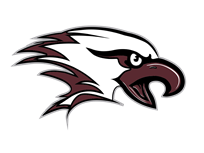 Convenio escolar entre Escuela-PadresAño Escolar 2018-2019Revisado 8-27-18Estimado Padre/Tutor, La Escuela Chestatee Academy, los estudiantes que participan en el programa Título I, Parte A y sus familias, están de acuerdo en que este convenio describe, cómo los padres, todo el personal escolar y los estudiantes compartirán la responsabilidad de mejorar el rendimiento académico, de la misma manera describe cómo la escuela y los padres construirán y desarrollarán una asociación que ayudará a los estudiantes a alcanzar los estándares rigurosos del estado. Por favor revise el Convenio entre Padres y Escuela del año 2018-2019, en nuestro página web  https://cms.hallco.org/web/title-1/  o pida una copia por escrito de este convenio en la recepción de la escuela. También puede llamar a nuestra oficina al (770) 297-6270 para solicitar una copia en papel  para que sea enviada a casa con su hijo.Por favor firme y escriba la fecha a continuación para reconocer que ha leído, recibido y está de acuerdo con este Convenio entre la Escuela-Padres. Una vez firmado, por favor devuelva este formulario a la maestra de su hijo. El Convenio entre la Escuela y los Padres se discutirá con usted durante todo el año en diferentes eventos de la escuela-familia mientras trabajamos juntos para ayudar a su hijo a tener éxito en la escuela. ¡Esperamos que nuestra asociación entre escuela y padres! Firma del Representante Escolar: __________________________________________________ Fecha: ________________________________________________________________________ Firma de Padre/Tutor: ___________________________________________________________ Fecha: ________________________________________________________________________ Firma de Estudiante: _____________________________________________________________ Fecha: ________________________________________________________________________